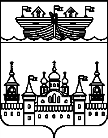 ПОСЕЛКОВЫЙ  СОВЕТ  Р.П. ВОСКРЕСЕНСКОЕВОСКРЕСЕНСКОГО МУНИЦИПАЛЬНОГО РАЙОНАНИЖЕГОРОДСКОЙ ОБЛАСТИРЕШЕНИЕ15 марта 2017 года 	№ 6О внесении изменений в решение поселкового Совета р.п.Воскресенское  от 06.03.2015 года № 4 «Об утверждении Положения о публичных слушаниях в р.п. Воскресенское Воскресенского муниципального района Нижегородской области»В соответствии с Федеральным Законом от 28.12.2016 г. № 494-ФЗ «О внесении изменений в отдельные законодательные акты РФ», Уставом р.п. Воскресенское  Воскресенского муниципального района Нижегородской области, поселковый Совет решил:1.Внести изменения в Положение о публичных слушаниях в р.п. Воскресенское Воскресенского муниципального района Нижегородской области, утвержденное решением поселкового Совета от 06.03.2015 г. № 4:1.1. Пункт 1 части 3 статьи 28 изложить в следующей редакции:«3.На публичные слушания должны выноситься:1)проект устава муниципального образования, а также проект муниципального нормативного правового акта о внесении изменений и дополнений в данный устав, кроме случаев, когда в устав муниципального образования вносятся изменения в форме точного воспроизведения положений Конституции Российской Федерации, федеральных законов, конституции (устава) или законов субъекта Российской Федерации в целях приведения данного устава в соответствие с этими нормативными правовыми актами;»2.Обнародовать настоящее решение на информационном стенде администрации р.п.Воскресенское и разместить на официальном сайте администрации Воскресенского муниципального района 3.Настоящее решение вступает в силу со дня обнародования. 4.Контроль за исполнением настоящего решения возложить на главу администрации р.п. Воскресенское.Глава  местного  самоуправления					С.И.Доронин